16.02.2024   259-01-04-23В соответствии с указом Президента Российской Федерации от 22 ноября 2023 года № 875 «О проведении в Российской Федерации Года семьи» и во исполнение распоряжения председателя Правительства Пермского края от 30.01.2024 № 1-рпп, 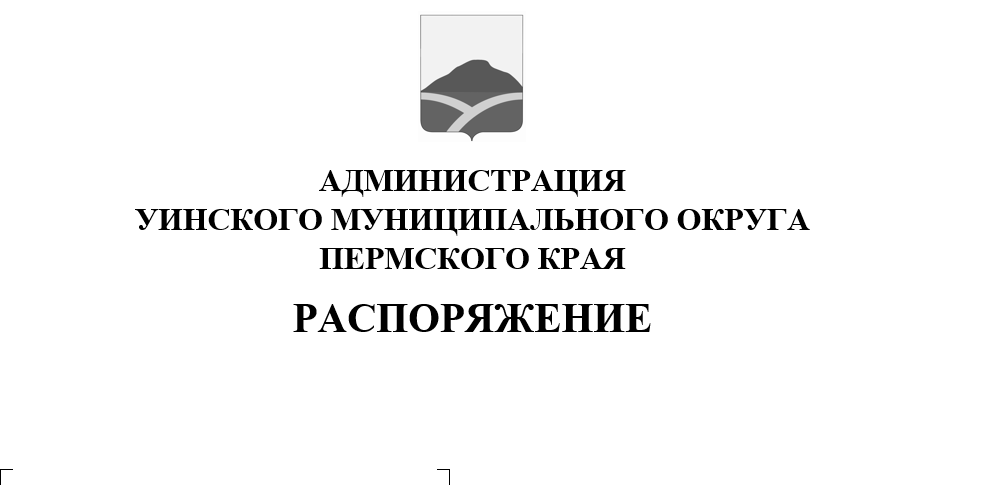 1. Утвердить прилагаемый план основных мероприятий по проведению Года семьи в Уинском муниципальном округе в 2024 году.	2. Настоящее распоряжение подлежит опубликованию в печатном средстве массовой информации АНО «Газета «Родник-1» и размещению на официальном сайте администрации Уинского муниципального округа (www.uinsk.ru).3. Контроль над исполнением данного распоряжения возложить                           на заместителя главы по социальным вопросам Киприянову М.М.	Глава муниципального округа-глава администрации Уинскогомуниципального  округа                                                              А.Н.ЗелёнкинМУНИЦИПАЛЬНЫЙ ПЛАНосновных мероприятий по проведению Года семьи в Уинском муниципальном округе в 2024 годуУТВЕРЖДЕНраспоряжением администрации Уинского муниципального округа Пермского края от 16.02.2024   №259-01-04-23№ п/пНаименование мероприятияСрок проведенияОтветственный исполнитель,  соисполнительНаиболее значимые мероприятия муниципального и регионального уровняНаиболее значимые мероприятия муниципального и регионального уровняНаиболее значимые мероприятия муниципального и регионального уровняНаиболее значимые мероприятия муниципального и регионального уровня1.1.Проведение мероприятий по возрождению и сохранению традиций семейных отношений, в том числе торжественных мероприятий (имянаречение, чествование юбиляров супружеской жизни) с занесением в почетную книгу (приуроченных ко Дню семьи, ко Дню семьи, любви и верности и т.д.)   В течение годаОтдел ЗАГС администрации Уинского муниципального округа1.2Рождественские встречи активных семей12 января (исполнено)Уинская СОШ1.3Семейный школьный фотоконкурс «Здравствуй, зимушка-зима!»Январь (исполнено)Аспинская СОШ1.4Рождественские образовательные чтения «Семейный альбом»Январь (исполнено)МКДОУ «»Уинский детский сад «Улыбка»1.5Фотовыставка «Загляните в семейный альбом»Январь (исполнено)Судинский СДК1.6Коллаж из детских рисунков " Мы вместе "Январь (исполнено)Красногорский СДК1.7.Новогодние праздники: «Бал-маскарад», «Новогодние семейные посиделки», «Детский утренник», «Новогодние катания на санках»Январь (исполнено)Учреждения культуры,1.8Концертная программа для родителей «Ах, ты, зимушка-зима!»25 января (исполнено)МБУ ДО «Уинская ДШИ»1.9«Зимний разгуляй» (спортивные семейные игры, конкурсы, выставка рисунков «Моя семья, моя крепость», концертная программа ««Мама, папа, брат, сестра - музыкальная семья!»10 февраля (исполнено)Чайкинский СДК1.10Участие во Всероссийской массовой лыжной гонке «Лыжня России»10 февраля (исполнено)УКС и МП1.11Спортивный праздник «Семейные гонки»21 февраляМКОУ «Чайкинская ООШ им. Сибагатуллина Л.С.»1.12Спортивно-развлекательная программа для семей и родителей «Делай раз»22 февраляУинская СОШ1.13Семейная спортивная эстафета «Аты-баты, мы солдаты»февральМКДОУ «Уинский детский сад «Улыбка»1.14Школьный конкурс художественного творчества «Моя семья»февральАспинская СОШ1.15Концерты обучающихся Уинской ДШИ для родителей «Мы дарим вам свои сердца»1-2 мартаУинская ДШИ1.16Интерактивная игра для семейных команд «Ночной дозор»1 мартаМБОУ «Уинская СОШ»1.17.Торжественное открытие Года семьи в Уинском муниципальном округе2 мартаСудинский СДК1.18Проведение мероприятий, посвященных Дню бабушек в России4-8 мартаУчреждения культуры, 1.19Проведение мероприятий, посвященных Международному женскому дню8-9 марта Учреждения культуры,1.20Уличные гуляния «Масленица»17 мартаУинский ЦКД1.21Муниципальный слет классных руководителей28 мартаУправление образования1.22Участие в фестивале ГТО среди семейных командПервое полугодиеУКС и МП, ДЮСШЕ «Юникс»1.23Фотовыставка «Лучше моей мамы нет!»мартЧайкинская СОШ1.24Проведение мероприятий, посвященных Дню брата и сестры10 апреляУчреждения культуры1.25.Фольклорный праздник «Связь поколений»: составление альбомов «Что означают наши имена» - «Исемен матур, кем кушкан», «Мои корни» изготовление генеалогического дерева семьи, знакомство с традициями семьиАпрельЧайкинский СДК1.26Выставка творческих работ, выполненных детьми и их родителями «Очумелые ручки»АпрельОбразовательные учреждения1.27Спортивный конкурс «Мама, папа, я – спортивная семья»7 апреляУинская СОШ1.28Футбольный турнир для детей и родителей в рамках проекта «Футбол в школе»17 апреляУинская СОШ1.29Проведение мероприятий, посвященных Всероссийскому Дню дочери25 апреляУчреждения культуры,1.30Творческий отчет «Наша дружная семья»26 апреляУинская ДШИ1.31Вечер семейного общения «Союз семьи и книги»14 маяВоскресенская с/б1.32Акция «Читаем всей семьей»весь периодУинская ЦБС1.33Квест-игра "В поисках семейных ценностей".15 маяЧайкинский СДК1.34Футбольное соревнование «Мама, папа, я – футбольная семья», посвященное международному дню Семьи.15 маяУинский ЦКД1.35Фотоконкурс «Многодетная семья» к Международному Дню семьи15 маяУинский ЦКД1.36Международный День музеев «В музей всей семьей»МайМКУК «Музей»1.37Конкурсная программа «Если есть семья – значит счастлив Я!»Май Митрохинская с/б1.38Литературный праздник «Семья в куче, не страшны и тучи»  Май Судинская с/б1.39Муниципальный конкурс «Семья года»майУправление образования, МБОУ «Аспинская СОШ»1.40Конкурс семейных рисунков «Экологический калейдоскоп»майМКДОУ «Уинский детский сад «Улыбка»1.41Организация муниципального мероприятия, посвященного Международному дню защиты детей1 июняУинский ЦКД, образовательные учреждения 1.42Проведение конкурса «Папа, мама, я – спортивная семья»ИюньУКС и МП, УК1.43Проведение конкурса «Лучшая читающая семья года» (муниципальный этап)Июнь Уинская ЦДБ1.44Площадка для молодых семей, молодых родителей с организацией мастер-классов  в рамках проведения Дня молодежи в Уинском муниципальном округеИюньУКС и МП, ЦКД1.45Районная спартакиада среди ветеранских организаций «Бабушки и внуки» июньУКС и МП1.46Проведение серий мероприятий в рамках Дня семьи, любви и верностиИюльУчреждения культуры, УКС и МП1.47Празднично-игровое мероприятие «Семья, согретая любовью, всегда надежна и крепка» (концерт, конкурсы разные, игры, юбилейные пары, многодетные и  т.д)АвгустВерхнесыповской СДК1.48Творческий семейный конкурс «Минута Славы»24 сентябряЧайкинский СДК1.49Осенний семейный бал11 октября Нижне-Сыповская ООШ1.50Праздничный вечер «Сундучок семейных сокровищ»Выпуск семейных газет «Знатоки осеннего леса»ОктябрьоктябрьУинская ЦБМКДОУ «Уинский детский сад «Улыбка»1.51Проведение цикла мероприятий, посвященных Дню отца20 – 27 октябряУчреждения культуры, учреждения образования1,52Проведение цикла мероприятий, посвященных Всероссийскому деню бабушек и дедушек28 октябряУчреждения культуры, учреждения образования1.53Муниципальный этап краевого конкурса «Лучшая многодетная семья года»ноябрьМБУ «Уинский ЦКД»1.54Проведение цикла мероприятий, посвященных Международному мужскому дню19 ноябряУчреждения культуры1.55Концерт, посвященный Дню матери22 ноябряОбразовательные учреждения1.56Проведение цикла мероприятий, посвященных Международному дню сыновей22 ноябряУчреждения культуры, учреждения образования1.57Вечер «Любовью материнской мы согреты» ко Дню материноябрьУинский ЦКД1.58Муниципальный фестиваль творчества детей и родителей «Семейное созвездие»ноябрьУинская ДШИ1.59Проведение цикла мероприятий для детей и родителей:Физкультурно-музыкальный досуг,  «День защитника Отечества», «Международный женский день», «Последний звонок», «День знаний», «День отца», «День Матери», «Новый год»В течение годаУчреждения культуры1.60Фольклорный праздник «Семейные ценности»4 ноябряЧайкинский СДК1.61Проведение цикла мероприятий, посвященных Всероссийскому празднику благодарности родителям 
«Спасибо за жизнь!»22 декабряУчреждения культуры, учреждения образования1.62Организация тематических кинопросмотров и дискуссий в рамках деятельности социальных кинозаловвесь периодУчреждения культуры1.63Участие семей во Всероссийских акциях «Письмо солдату» и «Посылка солдату»весь периодМуниципальные учреждения1.64Торжественное мероприятие, посвященное закрытию Года семьи25 декабряУинская СОШ1.65Внедрение в цикл внеурочных занятий «Разговоры о важном» тем, посвященных семейным ценностямвесь периодучреждения образования1.66Участие во Всероссийском конкурсе «Это у нас семейное»Март – июнь Проектанты1.67Участие в конкурсе социально-культурных проектов ООО «ЛУКОЙЛ-ПЕРМЬ»Февраль – март ПроектантыМероприятия по совершенствованию положения семей с детьмиМероприятия по совершенствованию положения семей с детьмиМероприятия по совершенствованию положения семей с детьмиМероприятия по совершенствованию положения семей с детьми2.1Реализация концепции демографической политики Российской Федерации на период до 2025 годавесь периодАдминистрация Уинского МО, отдел по Уинскому МО МТУ №4 Министерства социального развития, управление образования, УКСиМП, ГБУЗ ПК «Уинская ЦРБ», Отдел ЗАГС,Мероприятия по охране здоровья граждан репродуктивного возраста, семей с детьмиМероприятия по охране здоровья граждан репродуктивного возраста, семей с детьмиМероприятия по охране здоровья граждан репродуктивного возраста, семей с детьмиМероприятия по охране здоровья граждан репродуктивного возраста, семей с детьми3.1Организация информационной кампании, посвященной Всемирному дню брака и репродуктивного здоровья12-16 февраляОсновные исполнители муниципальной программы укрепления общественного здоровья3.2.Организация выездного семинара с привлечением специалистов ГБУЗ ПК «Центр общественного здоровья и медицинской профилактики»5 мартаАдминистрация Уинского МО3.3Организация информационной кампании, посвященной Международному дню защиты женского здоровья28 маяОсновные исполнители муниципальной программы укрепления общественного здоровья3.4Участие в краевом форуме «Здоровые города для здоровых поколений»Основные исполнители муниципальной программы укрепления общественного здоровья3.5Организация информационной кампании по популяризации диспансеризации и профилактических осмотроввесь периодГБУЗ ПК «Уинская ЦРБ»4. Мероприятия по укреплению ответственного родительства4. Мероприятия по укреплению ответственного родительства4. Мероприятия по укреплению ответственного родительства4. Мероприятия по укреплению ответственного родительства4.1Возобновление работы Школы матерей при Уинской ЦРБвесь периодГБУЗ ПК «Уинская ЦРБ»4.2Организация работы по реализации проектов родительского образования и просвещениявесь периодУправление образованияМероприятия по укреплению у детей и молодежи семейных ценностейМероприятия по укреплению у детей и молодежи семейных ценностейМероприятия по укреплению у детей и молодежи семейных ценностейМероприятия по укреплению у детей и молодежи семейных ценностей5.1.Участие в циклах мероприятий в рамках межведомственного культурно-просветительского проекта «Культура для школьников»весь периодУСКиМП, управление образования5.2Площадка для молодых семей, молодых родителей с организацией мастер-классов  в рамках проведения Дня молодежи в Уинском муниципальном округеИюньУКС и МП, ЦКДИнформационно-коммуникационные мероприятияИнформационно-коммуникационные мероприятияИнформационно-коммуникационные мероприятияИнформационно-коммуникационные мероприятия6.1.Освещение мероприятий Года семьи в средствах массовой информации, популяризация традиционных семейных ценностей, семейного образа жизни, ответственного родительствавесь периодОрганизаторы мероприятий6.2.Информирование граждан по вопросам охраны репродуктивного здоровьявесь периодГБУЗ ПК «Уинская ЦРБ»